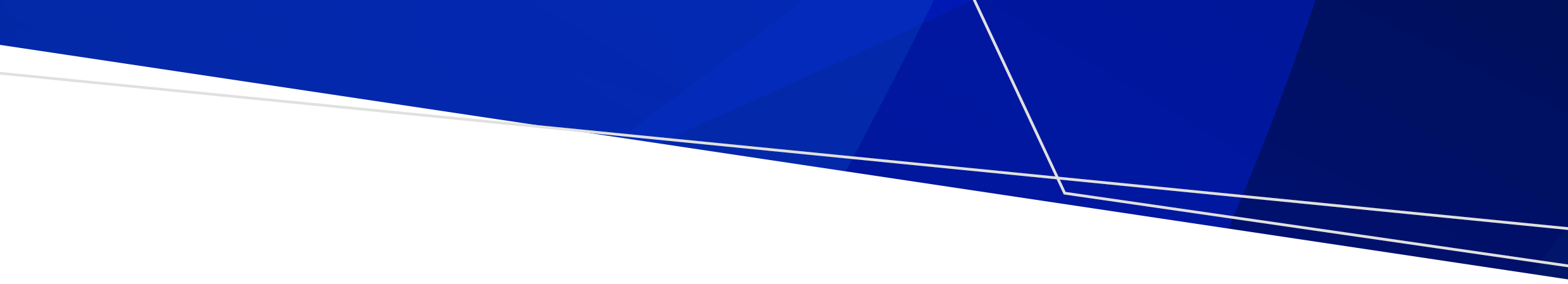 Cemetery trust interviewCemetery trustName of intervieweePanel membersDate and locationScoring scale12345Scoring scaleUnacceptablePoorAdequateVery goodExcellentQ1 – Why are you interested in joining this cemetery trust?Score (1-5)Q2 – What skills/experiences do you have that you think might benefit the trust?Score (1-5)Q3 – What types of community activities have you contributed to in the past?Score (1-5)Q4 – How would you describe your communication style?Score (1-5)Interview panel commentsTotal score